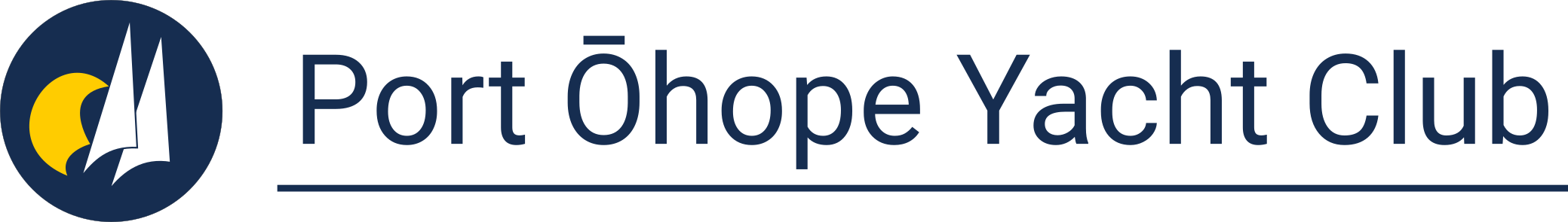 APPLICATION FOR MEMBERSHIP - 2023-24NAME ………………………………………………………………………………………………………….ADDRESS …………………………………………………………………………………………………….PHONE – Home ……………..…………………..…. Mobile ……………………………………..……….EMAIL ………………………………………………………………………………………………………….I / We wish to apply for the following type of membership for the following members:Proposed by .…………………………………….….………... Signed …………..……………………… Seconded by .…………………………………….…….…….. Signed …………..……………………….YOUR APPLICATION FOR MEMBERSHIP WILL BE CONSIDERED AT THE NEXT COMMITTEEMEETING AND THE OUTCOME OF YOUR APPLICATION WITH BE EMAILED TO YOUIf you wish to request Boat Storage, please complete the grid belowMembership total  ……………………… Boat Storage total  ………………………Request for Boat Shed Key  ………………………  Bond required if a boat is stored at the club - $100Total  Fees    $ ……………………….Direct Credit to: Port Ohope Yacht Club Inc. 	Westpac 03 - 0490 - 0208241 - 00   Please ensure that your name is referenced on the bank deposit and your completed form is returned to portohopeyachtclub@gmail.com.Signed    …………………………………………………………….   Date    ………………………………NameCategory Date of Birth(if Junior member)Ethnicity (Optional)JUNIOR 	$60    17 years or younger on 31 March of this financial yearSENIOR 	$140   18 years and overFAMILY 	$200   More than 1 Senior and 1 Junior living at the same addressSOCIAL	$75     Non sailing memberJUNIOR 	$60    17 years or younger on 31 March of this financial yearSENIOR 	$140   18 years and overFAMILY 	$200   More than 1 Senior and 1 Junior living at the same addressSOCIAL	$75     Non sailing memberJUNIOR 	$60    17 years or younger on 31 March of this financial yearSENIOR 	$140   18 years and overFAMILY 	$200   More than 1 Senior and 1 Junior living at the same addressSOCIAL	$75     Non sailing memberJUNIOR 	$60    17 years or younger on 31 March of this financial yearSENIOR 	$140   18 years and overFAMILY 	$200   More than 1 Senior and 1 Junior living at the same addressSOCIAL	$75     Non sailing memberJUNIOR 	$60    17 years or younger on 31 March of this financial yearSENIOR 	$140   18 years and overFAMILY 	$200   More than 1 Senior and 1 Junior living at the same addressSOCIAL	$75     Non sailing memberJUNIOR 	$60    17 years or younger on 31 March of this financial yearSENIOR 	$140   18 years and overFAMILY 	$200   More than 1 Senior and 1 Junior living at the same addressSOCIAL	$75     Non sailing memberJUNIOR 	$60    17 years or younger on 31 March of this financial yearSENIOR 	$140   18 years and overFAMILY 	$200   More than 1 Senior and 1 Junior living at the same addressSOCIAL	$75     Non sailing memberBOAT TYPESAIL NUMBER OR BOAT NAME    Opti/PClass/FireBug       $40    Monohull - Lazer/420      $175      Subsequent large monohulls half price    Catamaran                       $350    Opti/PClass/FireBug       $40    Monohull - Lazer/420      $175      Subsequent large monohulls half price    Catamaran                       $350    Opti/PClass/FireBug       $40    Monohull - Lazer/420      $175      Subsequent large monohulls half price    Catamaran                       $350    Opti/PClass/FireBug       $40    Monohull - Lazer/420      $175      Subsequent large monohulls half price    Catamaran                       $350